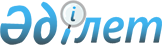 Об установлении квоты рабочих мест
					
			Утративший силу
			
			
		
					Постановление Сырдарьинского районного акимата Кызылординской области от 22 мая 2017 года № 133. Зарегистрировано Департаментом юстиции Кызылординской области 7 июня 2017 года № 5873. Утратило силу постановлением Сырдарьинского районного акимата Кызылординской области от 19 февраля 2018 года № 61
      Сноска. Утратило силу постановлением Сырдарьинского районного акимата Кызылординской области от 19.02.2018 № 61 (вводится в действие со дня первого официального опубликования).
      В соответствии c Законом Республики Казахстан от 6 апреля 2016 года "О занятости населения" акимат Сырдарьинского района ПОСТАНОВЛЯЕТ: 
      1. Установить квоту рабочих мест для трудоустройства лиц, состоящих на учете службы пробации, для трудоустройства освобожденных из мест лишения свободы, для трудоустройства граждан из числа молодежи, потерявших или оставшихся до наступления совершеннолетия без попечения родителей, являющихся выпускниками организаций образования в размере 1 процента cогласно приложениям 1, 2 и 3 к настоящему постановлению.
      2. Контроль за исполнением настоящего постановления возложить на курирующего заместителя акима Сырдарьинского района. 
      3. Настоящее постановление вводится в действие со дня первого официального опубликования.  Квота для трудоустройства лиц, состоящих на учете службы пробации
      Сноска. Приложение 1 – в редакции постановления Сырдарьинского районного акимата Кызылординской области от 20.12.2017 № 319 (вводится в действие со дня первого официального опубликования). Квота для трудоустройства лиц, освобожденных из мест лишения свободы
      Сноска. Приложение 2 – в редакции постановления Сырдарьинского районного акимата Кызылординской области от 20.12.2017 № 319 (вводится в действие со дня первого официального опубликования). Квота для трудоустройства граждан из числа молодежи, потерявших или оставшихся до наступления совершеннолетия без попечения родителей, являющихся выпускниками организаций образования
      Сноска. Приложение 3 – в редакции постановления Сырдарьинского районного акимата Кызылординской области от 20.12.2017 № 319 (вводится в действие со дня первого официального опубликования).
					© 2012. РГП на ПХВ «Институт законодательства и правовой информации Республики Казахстан» Министерства юстиции Республики Казахстан
				
      Аким района

Казантаев Г.
Приложение 1к постановлению акиматаСырдарьинского районаот "22" мая 2017 года № 133
№
Наименование организации
Списочная численность работников
Размер квоты 

(%) от списочной численности работников
Количество рабочих мест для лиц (человек)
1
Государственное коммунальное предприятие на праве хозяйственного ведения "Ветеринарная станция" коммунальное государственное учреждения "отдел ветеринарии Сырдарьинского района"
63
1
1
2
Коммунальное государственное предприятие на праве хозяйственного ведения "Сырдарьинская центральная районная больница с амбулаторно -поликлинической услугой" управления здравоохранения Кызылординской области 
746
1
1
3
Коммунальное государственное учреждение "Сырдарьинская районная детско - юношеская спортивная школа №12 отдела физической культуры и спорта Сырдарьинского района"
65
1
1
4
Коммунальное государственное казенное предприятие "Сырдарьинский районный противотуберкулезный диспансер" управления здравоохранения Кызылординской области"
86
1
1Приложение 2к постановлению акиматаСырдарьинского районаот "22" мая 2017 года № 133
№
Наименование организации
Списочная численность работников
Размер квоты (%)

от списочной численности работников
Количество рабочих мест для лиц (человек)
1
Государственное коммунальное предприятие на праве хозяйственного ведения "Ветеринарная станция" коммунальное государственное учреждения "отдел ветеринарии Сырдарьинского района"
63
1
1
2
Коммунальное государственное предприятие на праве хозяйственного ведения "Сырдарьинская центральная районная больница с амбулаторно -поликлинической услугой" управления здравоохранения Кызылординской области 
746
1
1
3
Коммунальное государственное учреждение "Сырдарьинская районная детско - юношеская спортивная школа №12 отдела физической культуры и спорта Сырдарьинского района"
65
1
1
4
Коммунальное государственное казенное предприятие "Сырдарьинский районный противотуберкулезный диспансер" управления здравоохранения Кызылординской области"
86
1
1Приложение 3к постановлению акиматаСырдарьинского районаот "22" мая 2017 года № 133
№
Наименование организации
Списочная численность работников
Размер квоты (%)

от списочной численности работников
Количество рабочих мест для лиц (человек)
1
Коммунальное государственное учреждение "Школа-лицей № 35 имени Исы Токтыбаева" Сырдарьинского районного отдела образования
97
1
1
2
Коммунальное государственное учреждение "Школа - лицей №36 имени Абдильды Тажибаева" Сырдарьинского районного отдела образования
226
1
2
3
Коммунальное государственное учреждение "Школа - лицей №37" Сырдарьинского районного отдела образования
207
1
2
4
Коммунальное государственное учреждение "Школа - лицей №42 имени К.Баймаганбетова" Сырдарьинского районного отдела образования
103
1
1
5
Коммунальное государственное учреждение "Средняя школа №44" Сырдарьинского районного отдела образования
133
1
1
6
Коммунальное государственное учреждение "Средняя школа № 126" Сырдарьинского районного отдела образования
72
1
1
7
Коммунальное государственное учреждение "Средняя школа №129 имени А.Жамишева" Сырдарьинского районного отдела образования
164
1
2
8
Коммунальное государственное учреждение "Средняя школа №130 имени Абая" Сырдарьинского районного отдела образования
128
1
1
9
Коммунальное государственное учреждение "Средняя школа № 131 имени Талгат Козыбаева" Сырдарьинского районного отдела образования
86
1
1
10
Коммунальное государственное учреждение "Средняя школа №132 имени Т.Айтбаева" Сырдарьинского районного отдела образования
130
1
1
11
Коммунальное государственное учреждение "Средняя школа №135 имени А.Токмаганбетова" Сырдарьинского районного отдела образования
82
1
1
12
Коммунальное государственное учреждение "Средняя школа №137" Сырдарьиснкого районного отдела образования
78
1
1
13
Коммунальное государственное учреждение "Средняя школа №139" Сырдарьинского районного отдела образования
100
1
1
14
Коммунальное государственное учреждение "Средняя школа №147" Сырдарьинского районного отдела образования
120
1
1
15
Коммунальное государственное учреждение "Средняя школа №174" Сырдарьинского районного отдела образования
73
1
1
16
Коммунальное государственное учреждение "Средняя школа №191" Сырдарьинского районного отдела образования
90
1
1
17
Коммунальное государственное учреждение "Средняя школа №210 имени О.Абилпаттаева" Сырдарьинского районного отдела образования
98
1
1